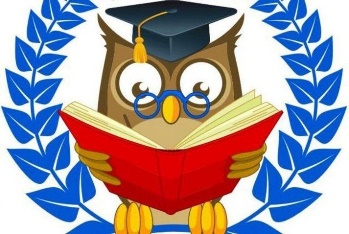 Результаты  заочной научно-практической конференции «С наукой в будущее-2023» Гагаринского административного района  МО г.СаратоваСЕКЦИЯ «МОИ ПЕРВЫЕ ШАГИ В НАУКУ» Секция «Филология»Секция «Филология»Секция «Филология»Секция «Филология»Секция «Филология»Секция «Филология»Секция «Филология»Секция «Филология»Секция «Филология»Секция «Филология»Секция «Филология»Секция «Филология»№Наименование ОУФамилия, имя ученика Фамилия, имя ученика Фамилия, имя ученика Класс Название работы  Ф.И.О. (полностью) руководителя Ф.И.О. (полностью) руководителя Результаты Результаты Результаты №Наименование ОУФамилия, имя ученика Фамилия, имя ученика Фамилия, имя ученика Класс баллыбаллыместо1МОУ «Гимназия № 75»Балашова ОлесяБалашова ОлесяБалашова Олеся6а Достойные внимания знаки препинания  Ахметова Танзиля  СантаевнаАхметова Танзиля  Сантаевна44 р44 р22МОУ «Гимназия № 75»Павлычева АлександраПавлычева АлександраПавлычева Александра10аЯзык рекламыАхметова Танзиля  СантаевнаАхметова Танзиля  Сантаевна37л37л33МОУ «Гимназия № 75»Чиняева София,Желтова ЕваЧиняева София,Желтова ЕваЧиняева София,Желтова Ева5аАпельсиновая находка(на примере книг  Э.Успенского «Крокодил Гена» и фильма «Чебурашка»)Смирнова Юлия ВасильевнаСмирнова Юлия Васильевна42л42л24МОУ «Гимназия № 75»Погорилко КсенияПогорилко КсенияПогорилко Ксения86Это надо не мертвым…Это надо живым…Хроника времен культа личности. литератураКучерявая Валентина НиколаевнаКучерявая Валентина Николаевна33л33л35МОУ «Гимназия № 75»Ножкина ВикторияНожкина ВикторияНожкина Виктория86Эпистолярный стиль.Прошлое, настоящее, будущееКучерявая Валентина НиколаевнаКучерявая Валентина Николаевна44 л44 л16МОУ «Гимназия № 75»Носова АнастасияНосова АнастасияНосова Анастасия7аОбщение в эпоху онлайнБулавина Наталья НиколаевнаБулавина Наталья Николаевна41р41р37МОУ «Гимназия № 75»Левицкая УльянаЛевицкая УльянаЛевицкая Ульяна6аСлова-паразиты в нашей речиБулавина Наталья НиколаевнаБулавина Наталья Николаевна43р43р28МАОУ «СОШ с.Михайловка»Кутовая ЕлизаветаКутовая ЕлизаветаКутовая Елизавета6Портрет слова «солдат»-метапредметный проектДремлюга Ольга АлексеевнаДремлюга Ольга Алексеевна45р45р19МАОУ «СОШ с.Багаевка»Алексушин НикитаАлексушин НикитаАлексушин Никита8Влияние фан-фикшена на классические литературные устои.Алексушина Анна КонстантиновнаАлексушина Анна Константиновна41л41л210МАОУ «СОШ №103»Фадеева АнстасияЛинючева ДарьяМихальченко АннаФадеева АнстасияЛинючева ДарьяМихальченко АннаФадеева АнстасияЛинючева ДарьяМихальченко Анна10Изучение химии по произведением Агаты КристиМусагалиев Марат Максутович,Ливч Елена МихайловнаМусагалиев Марат Максутович,Ливч Елена Михайловна45л45л111МОУ «Гимназия № 75»Сипко ЕкатеринаАлександрова ВиталинаСипко ЕкатеринаАлександрова ВиталинаСипко ЕкатеринаАлександрова Виталина5аСокрытое сокровище (на примере Р.Дж.Паласио «Чудо»)-литератураСмирнова Юлия Васильевна,Саруханова Дистагюль Зияфеддин кызыСмирнова Юлия Васильевна,Саруханова Дистагюль Зияфеддин кызы41л41л212МОУ «СОШ № 46»  Малитикова АнгелинаМалитикова АнгелинаМалитикова Ангелина11аВлияние географических мифов на сюжет книг жанра фэнтазиБерезина  Елена БорисовнаБерезина  Елена Борисовна41л41л213МОУ «СОШ № 46»  Салеев ДаниилСалеев ДаниилСалеев Даниил8вЯзык и культура моего города Березина Елена БорисовнаБерезина Елена Борисовна34р34р314МОУ «СОШ № 46»  Архипов ИльяАрхипов ИльяАрхипов Илья11Современная речь и ее характеристикаБерезина Елена БорисовнаБерезина Елена Борисовна41р41р2Секция «Иностранные языки»Секция «Иностранные языки»Секция «Иностранные языки»Секция «Иностранные языки»Секция «Иностранные языки»Секция «Иностранные языки»Секция «Иностранные языки»Секция «Иностранные языки»Секция «Иностранные языки»Секция «Иностранные языки»Секция «Иностранные языки»Секция «Иностранные языки»1МАОУ «СОШ с.Михайловка»Муканов СаматМуканов СаматМуканов Самат3Английский язык на одежде учащихся начальной школыРезанова Наталья ИвановнаРезанова Наталья Ивановна454512МОУ «Гимназия № 89»Поченкина ЕлизаветаПозднякова АнгелинаПоченкина ЕлизаветаПозднякова АнгелинаПоченкина ЕлизаветаПозднякова Ангелина9бЭвфемизмы в сфере образования в современных англоязычных СМИТеплинская Анастасия Владимировна,Сергина Екатерина ОлеговнаТеплинская Анастасия Владимировна,Сергина Екатерина Олеговна454513МАОУ «СОШ ст.Тарханы»Сакипов Мансур Сакипов Мансур Сакипов Мансур 6Никнеймы в виртуальной жизниСакипова А.А.Сакипова А.А.45451Секция «Точные науки»Секция «Точные науки»Секция «Точные науки»Секция «Точные науки»Секция «Точные науки»Секция «Точные науки»Секция «Точные науки»Секция «Точные науки»Секция «Точные науки»Секция «Точные науки»Секция «Точные науки»Секция «Точные науки»1.МАОУ «СОШ п.Расково»Видинеев АлександрВидинеев Александр88Ангрейд личного компьютераАнгрейд личного компьютераДементьева Ольга Евгеньевна44112.МАОУ «СОШ п.Расково»Сорокина ДианаСорокина Диана99Как хорошо уметь считатьКак хорошо уметь считатьДементьева Ольга Евгеньевна42223МАОУ «СОШ п. Дубки», dubkischool@yandex.ruАбузярова Динара РафаэлевнаАбузярова Динара Рафаэлевна9в9вМагнитное поле в медицине.Магнитное поле в медицине.Покотило Александр Сергеевич, учитель физики, 8-996200476539224МАОУ «СОШ п. Дубки», dubkischool@yandex.ruДудникова Татьяна АлександровнаДудникова Татьяна Александровна1010Все в мире связано.Все в мире связано.Тильтигина Наталья Алексеевна, учитель физики, 8-906303497439225МАОУ «СОШ п. Дубки», dubkischool@yandex.ruТатаринцева Алина ВячеславовнаТатаринцева Алина Вячеславовна1010Географическая грамотность учащихся школы посёлка ДубкиГеографическая грамотность учащихся школы посёлка ДубкиТильтигина Наталья Алексеевна39117.МАОУ «СОШ п.Красный Текстильщик»Шатов ДмитрийШатов Дмитрий1010Физика и космосФизика и космосБесшапошников П.Н.38338МАОУ « СОШ ст.Тарханы»Кудзелько АлександрКудзелько Александр8а8а20 способов доказательств теоремы Пифагора20 способов доказательств теоремы ПифагораЧугунова Л.Н.38229.МАОУ « СОШ ст.Тарханы»Семашкина КаринаСемашкина Карина7б7бОдна за всехОдна за всехПодосинникова Л.В.382210.МАОУ « СОШ ст.Тарханы»Горожанин ДенисГорожанин Денис9б9бТерменвокс-музыка из воздухаТерменвокс-музыка из воздухаМорозова Ольга Васильевна4011Секция «История, краеведение, обществознание»Секция «История, краеведение, обществознание»Секция «История, краеведение, обществознание»Секция «История, краеведение, обществознание»Секция «История, краеведение, обществознание»Секция «История, краеведение, обществознание»Секция «История, краеведение, обществознание»Секция «История, краеведение, обществознание»Секция «История, краеведение, обществознание»Секция «История, краеведение, обществознание»Секция «История, краеведение, обществознание»Секция «История, краеведение, обществознание»1МОУ «СОШ № 46»Ботникова АлинаБотникова Алина99Город Саратов в автобиографической повести П.Е.Тодоровского «Вспоминай-не вспоминай»Город Саратов в автобиографической повести П.Е.Тодоровского «Вспоминай-не вспоминай»Лесечко Оксана Сергеевна37222МОУ «Гимназия №89»Семенова ДарьяСеменова Дарья1010Корни родословной глубоки, я мечтаю знать о них побольше!»Корни родословной глубоки, я мечтаю знать о них побольше!»Меленьтьева Галина Владимировна42113МАОУ «СОШ с.Багаевка»Кузнецов МаксимЮматова КираКузнецов МаксимЮматова Кира88История Будановой горыИстория Будановой горыСабельникова Ангелина Александровна37224.МАОУ «СОШ ст.Тарханы»Сакипов Мансур, Смирнова Анастасия, Тарабанов АлександрСакипов Мансур, Смирнова Анастасия, Тарабанов Александр66Происхождение фамилий учеников 6 класса. Происхождение фамилий учеников 6 класса. Чернявская Елена Павловна4511Секция «Великой Победе посвящается…»Секция «Великой Победе посвящается…»Секция «Великой Победе посвящается…»Секция «Великой Победе посвящается…»Секция «Великой Победе посвящается…»Секция «Великой Победе посвящается…»Секция «Великой Победе посвящается…»Секция «Великой Победе посвящается…»Секция «Великой Победе посвящается…»Секция «Великой Победе посвящается…»Секция «Великой Победе посвящается…»Секция «Великой Победе посвящается…»1 ГБОУ "Школа-интернат для обучающихсяпо адаптированным образовательным программам №3 г. Саратова"Безгубов НикитаБезгубов Никита6г6гПовар на войне важнее генералаПовар на войне важнее генералаЗайцева Наталья Николаевна38222МАОУ «СОШ с. Багаевка»Кареканова АнастасияКареканова Анастасия1010Герои Великой победы нашего селаГерои Великой победы нашего селаМАОУ «СОШ с. Багаевка»41113ГБОУ "Школа-интернат для обучающихсяпо адаптированным образовательным программам №3 г. Саратова"Ичанская КираИчанская Кира6а6аМой прадед-герой Великой ОтечественнойМой прадед-герой Великой ОтечественнойЗайцева Наталья Николаевна3822Секция «Химия»Секция «Химия»Секция «Химия»Секция «Химия»Секция «Химия»Секция «Химия»Секция «Химия»Секция «Химия»Секция «Химия»Секция «Химия»Секция «Химия»Секция «Химия»1МАОУ «СОШ р.п.Красный Октябрь»Воробьева Екатерина, Машкова АлександраВоробьева Екатерина, Машкова Александра7Б7БХимические и природные индикаторыХимические и природные индикаторыРепина Светлана Игоревна382 х2 х2МАОУ «СОШ р.п.Красный Октябрь»Карташова АнастасияКарташова Анастасия1111Всё об аскорбиновой кислотеВсё об аскорбиновой кислотеРепина Светлана Игоревна401х1х3МАОУ «СОШ р.п.Красный Октябрь»Павлова АринаПавлова Арина1111Шампунь и здоровье волосШампунь и здоровье волосРепина Светлана Игоревна382 х\б2 х\б4МАОУ «СОШ п. Дубки», dubkischool@yandex.ruАксакова Александра СергеевнаАксакова Александра Сергеевна1010Изготовление бумаги из листового опадаИзготовление бумаги из листового опадаБелова Е. В. 431 х1 х5МАОУ «СОШ п. Дубки», dubkischool@yandex.ruЗотова Мария ИгоревнаЗотова Мария Игоревна1010Определение натуральности покупных соковОпределение натуральности покупных соковБелова Е. В.363 х\б3 х\б6МАОУ «СОШ п. Дубки», dubkischool@yandex.ruЛобанова Маргарита ВладимировнаЛобанова Маргарита Владимировна9В9ВИзменение скорости химической реакцииИзменение скорости химической реакцииБелова Е. В 421 х1 х7МОУ «СОШ№46»shkola46@yandex.ruЧелибанова СнежанаФролов ВладиславЧелибанова СнежанаФролов Владислав10А10АХимия-наука о чудесных превращенияхХимия-наука о чудесных превращенияхФабер ОльгаВладимировна402 х2 х8МАОУ «СОШ п.Дубки»Епифанов Дмитрий Епифанов Дмитрий 1010Электролитическая диссоциацияЭлектролитическая диссоциацияХегай Елена Антольевна363 х3 х9МАОУ «СОШ п.Дубки»Мухаметзянов РустамМухаметзянов Рустам1010Вода, которую мы пьемВода, которую мы пьемХегай Елена Антольевна372х\б2х\б10МАОУ «СОШ п.Расково »Николаева ЕлизаветаОрлов ДмитрийТутушкин ЗахарНиколаева ЕлизаветаОрлов ДмитрийТутушкин Захар1010Еда из угляЕда из угляЛушникова Анастасия Викторовна393 х\б3 х\б11МАОУ «СОШ п.Тепличный»Кузнецова АннаКузнецова Анна99Выбор лучшего средства от изжогиВыбор лучшего средства от изжогиКотенёва Лариса Витальевна393х3х12МАОУ «СОШ ст.Тарханы»Кузнецова ДаоьяКузнецова Даоья1010Поваренная соль-белая жизнь или белый ядПоваренная соль-белая жизнь или белый ядКочнева Светлана Петровна402х2хБиологияБиологияБиологияБиологияБиологияБиологияБиологияБиологияБиологияБиологияБиология1МАОУ «СОШ с.Михайловка»Алябьева ЯнаАлябьева Яна1010Искусственный интеллект: будущее или проблема человечестваИскусственный интеллект: будущее или проблема человечестваКаданцева Марина Ивановна41332МАОУ «СОШ с.Багаевка»Березуцкая УльянаКареканова АнастасияБерезуцкая УльянаКареканова Анастасия1010Колодец, дай воды напитьсяКолодец, дай воды напитьсяКулебякина Галина Александровна44223МОУ «Гимназия №89»Семенова ДарьяСеменова Дарья10а10аПсихология питания, что нельзя, а то можноПсихология питания, что нельзя, а то можноГущихина Эльмира Мунировна45114МАОУ «СОШ ст.Тарханы»Михайлюк ЕленаМихайлюк Елена8б8бВитамины.Витамины.Пойдо Марина Анатольевна4133Секция «Мир моих увлечений»Секция «Мир моих увлечений»Секция «Мир моих увлечений»Секция «Мир моих увлечений»Секция «Мир моих увлечений»Секция «Мир моих увлечений»Секция «Мир моих увлечений»Секция «Мир моих увлечений»Секция «Мир моих увлечений»Секция «Мир моих увлечений»Секция «Мир моих увлечений»Секция «Мир моих увлечений»1МАОУ п.РасковоМАОУ п.РасковоБасманова ВероникаСмирнова Анастасия55Береги здоровье смолодуБереги здоровье смолодуБратенкова Людмила Михайловна38222МАОУ «СОШ с.Михайловка»МАОУ «СОШ с.Михайловка»Тавбулаева Самира77БисероплетениеБисероплетениеВоронкова Оксана Владимировна4411 Секция «Робототехника. Программирование. Конструирование» Секция «Робототехника. Программирование. Конструирование» Секция «Робототехника. Программирование. Конструирование» Секция «Робототехника. Программирование. Конструирование» Секция «Робототехника. Программирование. Конструирование» Секция «Робототехника. Программирование. Конструирование» Секция «Робототехника. Программирование. Конструирование» Секция «Робототехника. Программирование. Конструирование» Секция «Робототехника. Программирование. Конструирование» Секция «Робототехника. Программирование. Конструирование» Секция «Робототехника. Программирование. Конструирование» Секция «Робототехника. Программирование. Конструирование»1МОУ «Гимназия №89»МОУ «Гимназия №89»Литвинов Владислав10а10аВозможности микроконтроллера  arduinoВозможности микроконтроллера  arduinoГущихина Эльмира Мунировна42112МАОУ «СОШ с.Сосновка»sosnovka_17@mail.ruМАОУ «СОШ с.Сосновка»sosnovka_17@mail.ruЗавьялов ТимофейТеплов Артем7676«Модель робота – «Луноход –ТМ 2023» с бурильной установкой на базе конструктора LegoWeDo 2.0»«Модель робота – «Луноход –ТМ 2023» с бурильной установкой на базе конструктора LegoWeDo 2.0»Шугани Анастасия Юрьевна40223МАОУ «Сош ст.Тарханы»МАОУ «Сош ст.Тарханы»Голышкин Илья7а7а Модель робота- человека на  базе конструктора Мессаno 2.0.. Модель робота- человека на  базе конструктора Мессаno 2.0..Морозова Ольга Васильевна4211№Наименование ОУНаименование ОУФамилия, имя ученикаКлассНазвание работыФ.И.О.  руководителя работыРезультатРезультат№Наименование ОУНаименование ОУФамилия, имя ученикаКлассНазвание работыФ.И.О.  руководителя работыбаллыместоКраеведениеКраеведениеКраеведениеКраеведениеКраеведениеКраеведениеКраеведениеКраеведениеКраеведение1МАОУ «СОШ с.Б.Речка»МАОУ «СОШ с.Б.Речка»Федорченко Анна 4Береза-символ РоссииСеврюкова Наталья Юрьевна4012МОУ «СОШ № 103»МОУ «СОШ № 103»Шутова Диана3гРека МедведицаГерасимова В.В.Бичурина Т.Н.342Экология, биологияЭкология, биологияЭкология, биологияЭкология, биологияЭкология, биологияЭкология, биологияЭкология, биологияЭкология, биологияЭкология, биология1МОУ «Гимназия №89»МОУ «Гимназия №89»Ахметова Милана2бВолшебница капустаКотина Ольга Касьяновна3532МОУ «СОШ №103»МОУ «СОШ №103»Аксёнова София4Выращивание микрозелени в домашних условияхМусагалиев Марат Максутович, Шонина Лариса Владимировна4413МОУ «СОШ № 46»МОУ «СОШ № 46»Трухачёв Матвей3вЖизнь шиншиллБогомазова Разида Гарифовна3924МОУ «Гимназия № 89»МОУ «Гимназия № 89»Добромильская Маргарита4гМаленькое зернышкоАртамонова Л.Ю.3825МОУ «СОШ №63»МОУ «СОШ №63»Вдовенко Артём3гОдна из самых красивых птиц ЕвропыСпоровец Светлана Павловна3636МОУ «СОШ №63»МОУ «СОШ №63» Майоров Илья3гУшастый ёж, почему ты в Красной книгеСпоровец Светлана Павловна3827МОУ «СОШ № 46»МОУ «СОШ № 46»Мишкеева Алиса3бИсчезающие животные Саратовской областиКороткова Наталья Юрьевна4028МОУ «Гимназия №89»МОУ «Гимназия №89»Гущихина Майя3аЭкологический комфорт в моей школеЧепурина Татьяна Николаевна441Я познаю мирЯ познаю мирЯ познаю мирЯ познаю мирЯ познаю мирЯ познаю мирЯ познаю мирЯ познаю мирЯ познаю мир1МАОУ « СОШ с.Михайловка»МАОУ « СОШ с.Михайловка»Коноплева  Арина4Обнаружение  крахмала в кисломолочных продуктах Голобокова Татьяна Николаевна4222МАОУ « СОШ с.Михайловка»МАОУ « СОШ с.Михайловка»Ковалева Дарина3Чипсы : польза или вредКовалёва Марина Александровна3933МАОУ «СОШ с. Багаевка»МАОУ «СОШ с. Багаевка»Варданян Альберт4Чипсы: вред или пользаОноприенко Екатерина Александровна3534МОУ «Гимназия № 89»МОУ «Гимназия № 89»Розлован Александра4бМой волшебный фонарьАртамонова Л.Ю.4515МАОУ «СОШ с. Багаевка»МАОУ «СОШ с. Багаевка»Акишина Ксения3 Самый красивый вид спорта- художественная гимнастикаСейлене Татьяна Гаральдовна401с6МАОУ «СОШ с.Багаевка»МАОУ «СОШ с.Багаевка»Кузнецов Константин, Сабельников Максим2Как может повлиять экономия воды  на  семейный бюджет?»Алешкова Светлана Викторовна,4127МОУ «Гимназия №89»МОУ «Гимназия №89»Гущихин Алексей4аКак воспитать чемпионаГорошникова Людмила Анатольевна382 сТочные наукиТочные наукиТочные наукиТочные наукиТочные наукиТочные наукиТочные наукиТочные наукиТочные науки1МОУ «СОШ №63»Свиридов ИльяСвиридов Илья4гИнформационные технологии в реальной жизниПодгорнова Светлана Николаевнса3732МОУ «СОШ № 56 с УИП»Муштаев АнтонМуштаев Антон4аВозведение в степеньСтепанова М.А.3923МАОУ «СОШ п.Тепличный»Скворцова ЕкатеринаСкворцова Екатерина4аТаинственное число 13Деденева Марина Евгеньевна3924МОУ «Гимназия №89»Постульгин Постульгин 2бСпособы умножения в разных странахКотина Ольга Касьяновна401Мои увлеченияМои увлеченияМои увлеченияМои увлеченияМои увлеченияМои увлеченияМои увлеченияМои увлеченияМои увлечения1МОУ «СОШ №63 с УИП»МОУ «СОШ №63 с УИП»Корнеева Валерия2бКаратэ-это стиль жизниМаслова Татьяна Владимировна381с2МАОУ «СОШ с.Сосновка»sosnovka_17@mail.ruМАОУ «СОШ с.Сосновка»sosnovka_17@mail.ruРешетникова Ангелина 3«Профессия мечты – учитель начальных классов»Рзаханова Разалия Махметкалиевна352пр3МАОУ «СОШ р.п.Соколовый»МАОУ «СОШ р.п.Соколовый»Толкачев Кирилл3бЭкспонат школьного музея:ТАИ-43Черемисина Оксана Ивановна343н4МАОУ «СОШ ст.Тарханы»МАОУ «СОШ ст.Тарханы»Лер Александра3бПрофессия моей мечтыФролова Татьяна Викторовна392 пр5МОУ «СОШ № 56»МОУ «СОШ № 56»Щелканова Виктория2аПетелька за петелькойКузьмина О.Ю.442р6МОУ «СОШ № 46»МОУ «СОШ № 46»Симбирцев Арсений3вЭрмитажные котыБогомазова Разида Гарифовна382н7МОУ «СОШ № 46»МОУ «СОШ № 46»Натёсова Мария2бРукоделие полезное занятиеКрысина Марина Владимировна392 р8МОУ «Гимназия №89»МОУ «Гимназия №89»Гущихин Алексей4аКак воспитать чемпиона   Горошникова Людмила Анатольевна372с9МОУ «Гимназия №89»МОУ «Гимназия №89»Бузин Вячеслав4бНебесное очарованиеАртамонова Л.Ю.362нВеликой Победе посвящается…Великой Победе посвящается…Великой Победе посвящается…Великой Победе посвящается…Великой Победе посвящается…Великой Победе посвящается…Великой Победе посвящается…Великой Победе посвящается…Великой Победе посвящается…1МАОУ «СОШ п. Тепличный»schtep10@yandex.ruМАОУ «СОШ п. Тепличный»schtep10@yandex.ruФеклюнинМихаил3«В огне войны сгорело детство…»Яковлева Ольга Сергеевна4122МОУ «СОШ № 94»МОУ «СОШ № 94»Лямина Ксения3аЯ помню! Я горжусь! Штурман Целовальникова Лидия МихайловнаСамсонова Светлана Николаевна451